8. razred, ANGLEŠČINAPouk na daljavo, 20.  marec 2020, 3. uraDistance learning during temporary school closure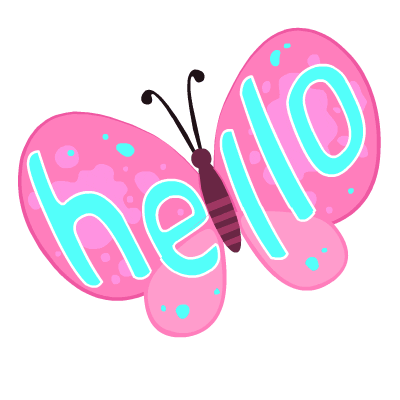 8. razred, ANGLEŠČINAPouk na daljavo, 20.  marec 2020, 3. uraDistance learning during temporary school closure8. razred, ANGLEŠČINAPouk na daljavo, 20.  marec 2020, 3. uraDistance learning during temporary school closureZAPOREDNA ŠT. URE pouka na daljavo: 3DATUM:  20. 3. 2020RAZRED: 8.NASLOV  URE: Pretekli deležnik - past participle  (e-učbenik)NASLOV  URE: Pretekli deležnik - past participle  (e-učbenik)NASLOV  URE: Pretekli deležnik - past participle  (e-učbenik)Hello,   everyone. Today is the last lesson of this week. I hope you are not overloaded  by too much work.  Our next lesson is on Tuesday.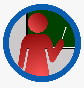 IMPORTANT:Prosim, na kratko napišite v zvezek  kdaj in kaj delate za angleščino. Na primer: 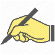 Petek, 20. 3.2020: Rešil sem vse  vaje za 3. uro na daljavo iz elektronskega učbenika. Če imate težave, se oglasite na moj elektronski naslov.Hello,   everyone. Today is the last lesson of this week. I hope you are not overloaded  by too much work.  Our next lesson is on Tuesday.IMPORTANT:Prosim, na kratko napišite v zvezek  kdaj in kaj delate za angleščino. Na primer: Petek, 20. 3.2020: Rešil sem vse  vaje za 3. uro na daljavo iz elektronskega učbenika. Če imate težave, se oglasite na moj elektronski naslov.Hello,   everyone. Today is the last lesson of this week. I hope you are not overloaded  by too much work.  Our next lesson is on Tuesday.IMPORTANT:Prosim, na kratko napišite v zvezek  kdaj in kaj delate za angleščino. Na primer: Petek, 20. 3.2020: Rešil sem vse  vaje za 3. uro na daljavo iz elektronskega učbenika. Če imate težave, se oglasite na moj elektronski naslov. Danes boste delali vaje iz  e-učbenika: Angleščina 8, str. 181, 182. Povezava na stran 181: 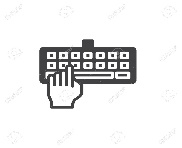 https://eucbeniki.sio.si/ang8/2884/index4.htmlZ vajami boste utrjevali pretekle deležnike. Pravilnost zapisa lahko sproti preverjate in se na vaje, ki vam delajo težave, tudi vračate.  Danes boste delali vaje iz  e-učbenika: Angleščina 8, str. 181, 182. Povezava na stran 181: https://eucbeniki.sio.si/ang8/2884/index4.htmlZ vajami boste utrjevali pretekle deležnike. Pravilnost zapisa lahko sproti preverjate in se na vaje, ki vam delajo težave, tudi vračate.  Danes boste delali vaje iz  e-učbenika: Angleščina 8, str. 181, 182. Povezava na stran 181: https://eucbeniki.sio.si/ang8/2884/index4.htmlZ vajami boste utrjevali pretekle deležnike. Pravilnost zapisa lahko sproti preverjate in se na vaje, ki vam delajo težave, tudi vračate. 